            活動PPT            活動歡迎海報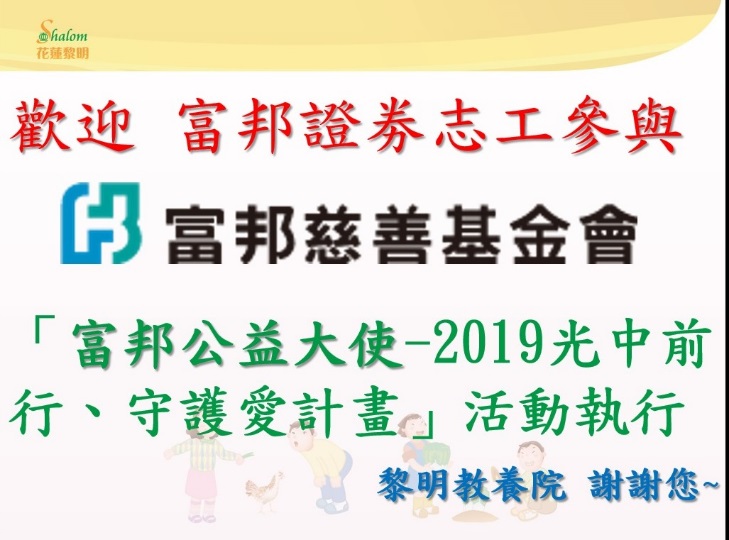 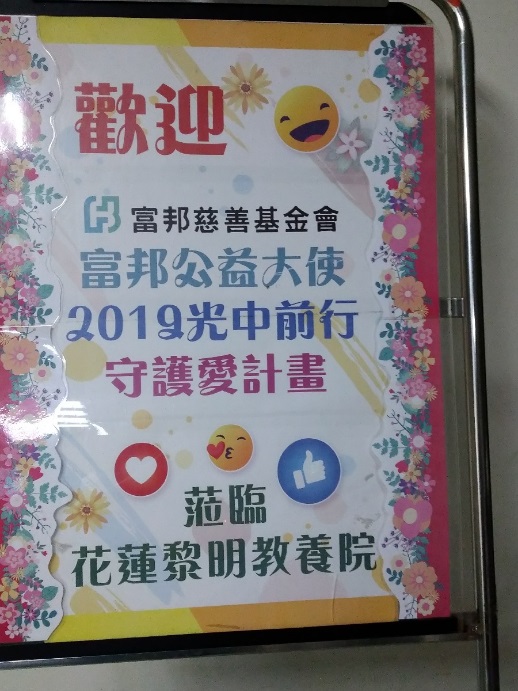 